«Согласовано»                                                                    «Утверждаю» Заместитель Главы Администрации                                Начальник отдела культурымуниципального района                                                   Администрации муниципального района Хайбуллинский район                                          района Хайбуллинский район                                               Баймурзина М.Г.                                    _____________Мамбетова Л.Р.Публичный отчет о работеотдела культуры муниципального района Хайбуллинский район по итогам работы в 2015 году1.Общая характеристика муниципальных учреждений культуры и условия их функционирования Районный центр с.Акъяр с населением 7713 человек является административным центром муниципального района Хайбуллинский район Республики Башкортостан. В ведомстве отдела культуры Администрации муниципального района Хайбуллинский  район Республики Башкортостан находится  Районный дом культуры, 48 сельских клубных учреждений. Согласно нормативам в административном центре муниципального района находится 1 Дом культуры с количеством 300 посадочных мест.В муниципальном районе Хайбуллинский район расположено 54 населенных пункта, в 20 населенных пунктах есть сельские дома культуры , в 27 населенных пунктах сельские клубы , в 7 населенных пунктах клубных учреждений нет. Фактическое число зрительских мест в КДУ -5544. - Библиотеки – 28: централизованная библиотечная система, районная детская библиотека, 26 сельских библиотек.- Акъярская  детская школа искусств имени Ю.Исянбаева  и Бурибаевская детская школа искусств.- Хайбуллинский историко-краеведческий музей МУ культуры и искусства. 2. Характеристика жителей (основные количественные данные, в том числе по возрастам). На 1 января 2015 г. численность населения района составила 32176 человек:Абишевский сельсовет  1179 чел.Акъюловский сельсовет 799  чел.Акъярский  сельсовет   9144 чел.Антинганский сельсовет  1092 чел.Бурибаевский сельсовет  4582 чел.Ивановский сельсовет  1262 чел. Маканский сельсовет  2498 чел.Ново-Зирганский сельсовет  1033 чел.Самарский сельсовет  1804 чел.Татыр-Узякский сельсовет  2045 чел.Таналыкский сельсовет  2391 чел.Уфимский сельсовет- 3066 чел.Федоровский сельсовет 1185 чел.Целинный сельсовет 2328 чел.   По возрастам:3. Структура управления муниципальными учреждениями культуры 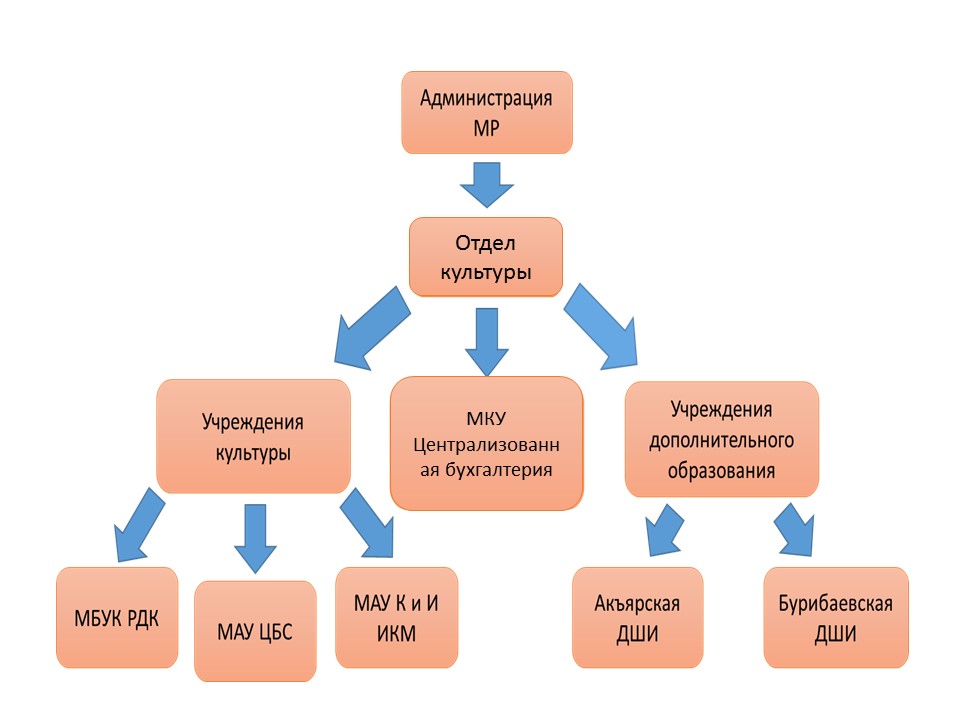 4. Материально-техническая база муниципальных учреждений культуры  В районе проводится систематическая работа по укреплению материально-технической базы учреждений культуры.            В 2015 году для МБУК РДК приобретен новый пассажирский автобус Газель NEXT на 18 мест, источники финансирования: бюджет Республики Башкортостан – 700 000 руб., бюджет муниципального района Хайбуллинский район Республики Башкортостан – 500 000 руб.          Для молодых специалистов МБУК РДК выделена двухкомнатная квартира на сумму 1200 000 руб.         На укрепление материально-технической базы МБУК РДК с местного бюджета выделено 276 820 руб., с Республиканского бюджета – 2000073 руб. На эти средства были приобретены национальные костюмы для народного ансамбля кураистов «Тунгаур» на сумму 283 745 руб., национальные татарские костюмы, сапоги – 316000 руб., национальные русские костюмы, сапоги – 232 000 руб., комплектующая часть музыкальной аппаратуры – 141908 руб. музыкальные инструменты - 99440 руб, музыкальный центр- 75635 руб. и т.д.       Абубакировский сельский многофункциональный клуб был оборудован согласно требованиям положения о сельском многофункциональном культурном центре на сумму 250 000 руб.Число муниципальных библиотек, обеспеченных копировально-множительной техникой (офисным оборудованием), за год выросло на 1 и составило 10.В 2015 году Мамбетовская сельская модельная библиотека получила Грант главы Республики Башкортостан «На получение денежного поощрения лучшим муниципальным учреждениям культуры, находящимся на территориях сельских поселений Республики Башкортостан, и их работниками на сумму 100,00 тыс. рублей.  На эту сумму были приобретены: Системный блок, монитор, цветной принтер, фотокамера, книги и игрушки.  Такой же Грант культорганизатору Маканского СДК Нураевой Ф.М. в сумме 50 тыс. руб. В 2014 году на ремонт Маканского и Галиахметовского домов культуры было выделено свыше 5 млн. рублей, в 2015 году на завершение ремонта выделено: Маканский СДК – 481621 руб, Галиахметовский СДК- 804392 руб. А на капитальный  ремонт Целинный СДК – 1950000 руб.Кадровое обеспечение муниципальных учреждений культуры Количество сотрудников (105), из них 101 специалистов, из них имеют высшее специальное образование 11 чел. (10,4%), среднее специальное профессиональное – 23 чел. (21,9%), без образования 25 чел. (23,8%) (2 заслуженных работников культуры РБ).Библиотеки: 28, количество сотрудников -44), из них 42 специалистов, из них имеют высшее специальное образование 8 чел. (19%), среднее специальное профессиональное 19 чел. (45%), без образования 4_чел.(10%) (заслуженных работников культуры РБ - 4 человека, все на  заслуженном отдыхе)Музей: количество сотрудников - 4, из них __4__специалиста, из них имеют высшее специальное образование  4 чел. (_100 %), среднее специальное профессиональное – ___0_ чел. (__0 %_), без образования 0_чел.(_0__%) ( заслуженные работники культуры РБ - 0),5. Финансовое обеспечение функционирования и развития муниципальных учреждений культуры (основные данные по получаемому бюджетному финансированию, привлеченным внебюджетным средствам, основным направлениям их расходования).Заработная плата  (РДК с филиалами) – 18877,2 тыс. руб. Налоги на заработную плату – 5700, 9 тыс. руб.Услуги связи -125 тыс. руб.Коммунальные услуги -2422,7 тыс. руб.Содержание имущества – 4176,6 тыс. руб.                                            Из них на капитальный ремонт -3236,0 тыс. руб. На мероприятия -2508,4 тыс. руб.ГСМ -507648 руб.Стоимость основных средств (приобретение) – 2363,7 тыс. руб.                                   В том числе: за счет внебюджетных средств- 13 000 руб.                                                            за счет бюджетных средств -276,8 тыс.  руб.                                                          за счет средств РБ – 2073,9 тыс. руб.6. Режим работы муниципальных учреждений культуры и обеспечение безопасностиРежим работы учреждений культурно-досугового типа определяется документами учреждения (устав, приказами о режиме дня и правилами внутреннего трудового распорядка). Режим работы устанавливается с графиком работы клубного формирования. Режим работы МАУ КиИ ХИКМ: 09.00- 17.00, обеденный перерыв 13.00-14.00.         Режим работы МАУ ЦБС: 09.00- 17.30, обеденный перерыв: 12.30 – 14.00. В праздничные дни в учреждениях культуры устанавливается дежурство, согласно графика, утвержденного начальником отдела культуры.Детская школа искусств работает согласно утвержденного директором ДШИ расписанием занятии.7. Приоритетные цели и задачи развития муниципальных учреждений культуры, деятельность по их решению в отчетный периодВ целях повышения имиджа учреждений культуры, привлечения дополнительных средств на укрепление материальной базы и реализацию различных проектов в сфере культуры Отдел культуры Администрации муниципального района Хайбуллинский район в 2015 году с участием подведомственных учреждений и отдельных творческих коллективов реализовал множество, для участия проектов, и принял участие в конкурсах республиканского и федерального уровня:- в Международных, Межрегиональных, Всероссийских, Республиканских конкурсах, фестивалях, праздниках;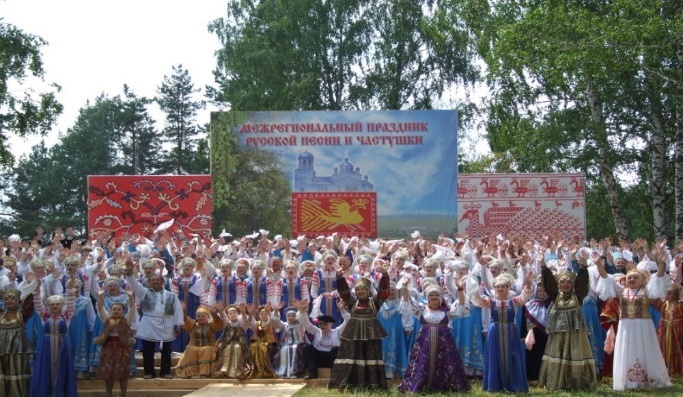 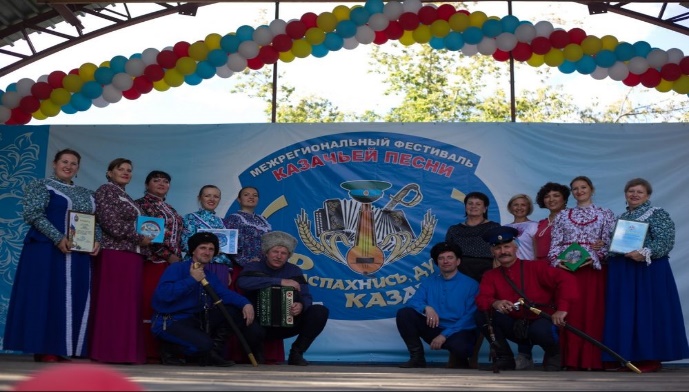 -  на национальном празднике Сабантуй в г. Москва;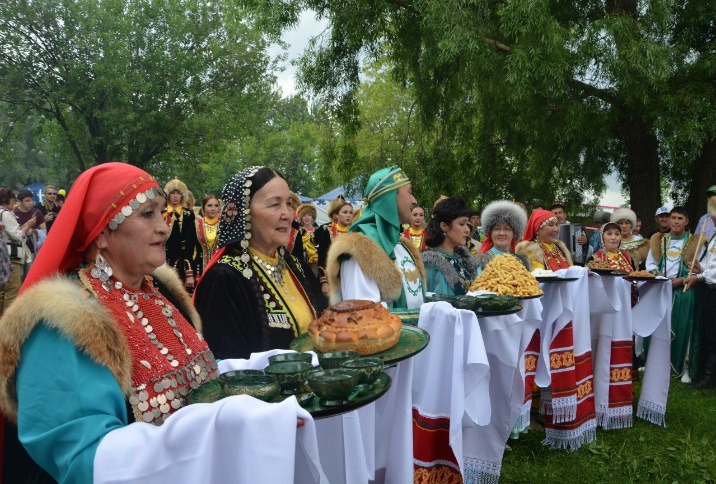 - во Всероссийском конкурсе исполнителей народной песни "Вишневая метель" памяти Людмилы Зыкиной – Гран-при;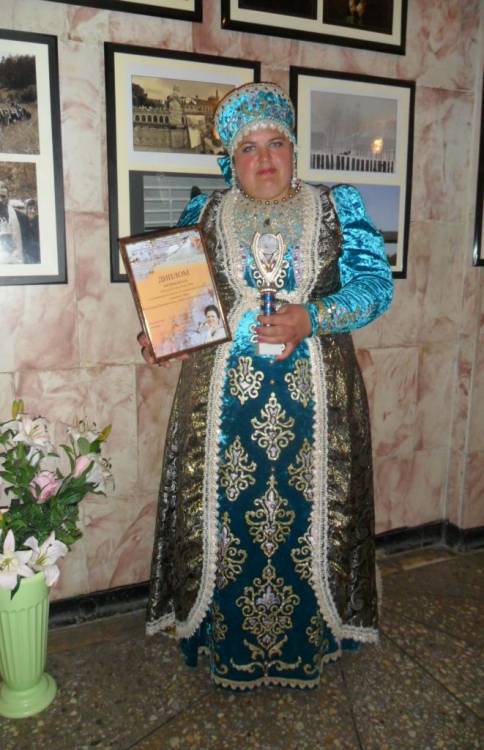 - присвоен статус «Модельного дома культуры» МБУК РДК;- открыт многофункциональный сельский клуб в Абубакировском СДК;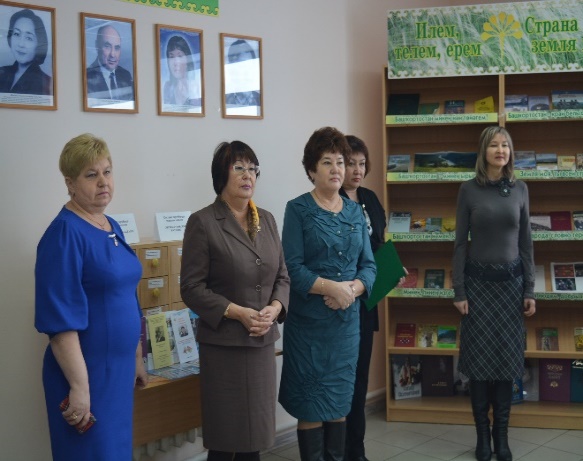 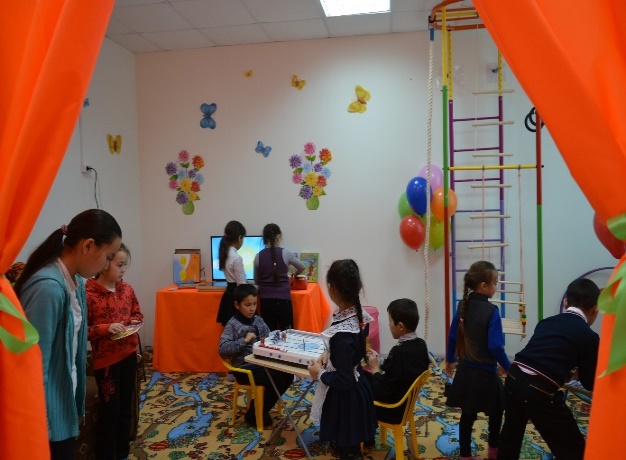 - проведены мероприятия к 85-летию Хайбуллинского района, Году литературы в Российской Федерации и Республики Башкортостан и 70 – летию Победы в Великой Отечественной войне в 1941-1945 г.г.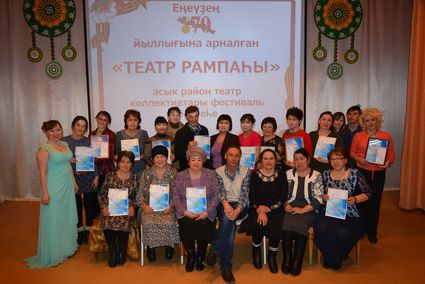 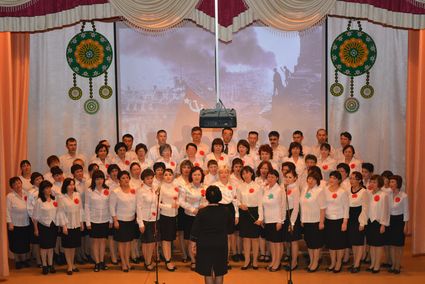        В целях популяризации творчества наших земляков поэтов, писателей в районном центре с. Акъяр установлены баннеры с фотографиями и цитатами Кадима Аралбая, Юмабики Ильясовой, Фарзаны Акбулатовой, Газима Шафикова и Кадира Алибаева.       Налажена информационная связь с редакцией районных газет «Хәйбулла хәбәрҙәре» на башкирском и «Хайбуллинский вестник» на русском языках, совместно с местным телевидением Акъяр-ТВ в текущем году осуществлен проект «Литературный сундучок». 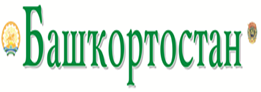        16 ноября состоялось торжественное открытие  модельной библиотеки в селе Степной Хайбулинского района.         Примечательным событием в Год Литературы в районе стал выпуск сборника произведений  самобытных авторов Хайбуллинского района «Тыуған яғыма – һөйөү йырҙарым. Краю родному песни любви», в который вошло 94 стихотворения  самобытных авторов. Сборник издан под редакцией  народного поэта Башкортостан К. Аралбаева, составитель сборника писательница Ф. Акбулатова.8. Основные результаты текущего года, участие в конкурсах различных уровнейв Республиканском конкурсе «Лучшее муниципальное образование Республики Башкортостан» в номинации «Лучший муниципальный служащий муниципального района» II место заняла начальник отдела культуры Администрации муниципального района Хайбуллинский район Лариса Рашитовна Мамбетова. Дипломом лауреата II степени в телевизионном танцевальном конкурсе "Байыҡ - 2015" народный танцевальный коллектив «Сизем», Аслаев Ринат-  дипломом награждены в номинации "Лучшее исполнение танца "Байыҡ".на зональном конкурсе кураистов на приз Д. Хасанова, который прошел в Хайбуллинском районе, ансамбль «Тунгаур» (рук. И. Юнысов) занял 2 место, среди сольных выступлений 1 место занял Р. Дильмухаметов, 3 место – Р.Канчурин, а Р. Кускильдин и Х. Ильясов стали номинантами. на зональном конкурсе кураистов “Илемде данлай ҡурай” среди детей на приз С. Дильмухаметова образцовый детский ансамбль “Үҫәргән” (рук. Юнусов И.А.) занял 1 место, а образцовые детские ансамбли “Азамат”, “Дан” (рук.  Кансурин Р.А. и Ильясов Х.Ф.) заняли 3 место.на VII Межрегиональном фестивале ансамблей народного танца в г. Мелеуз Республики Башкортостан народный танцевальный ансамбль «Сизем» (рук. Х.И. Акилов) удостоены диплома I степени, а Марсель Субхангулов награжден Дипломом лауреата II степени. Аслаев Ринат - Диплом в номинации "Лучшее исполнение танца "Байыҡ".Диплом 1 степении в Республиканском фестивале народного творчества «Тере шишмәләр - Живые родники», посвященный 70-летию Победы в Великой Отечественной войне и Году литературы в РФ и РБ. Башкирский народный фольклорный коллектив «Кош юлы» (Рук.Ишемгулова М.И.) стали дипломантами 1 степени. Хайбуллинский район на конкурсе «Юлдаш – йыры 2015» представляла работник детского сада «Йәйғор» - Расима Денисламова и заняла почетное - 2 место.в Центральной районной библиотеке подключен доступ к удаленному электронному читальному залу (УЭЧЗ) к Президентской библиотеке имени Б.Н. Ельцина, финансирование которого обеспечено благодаря федеральной программе “Культура России” и муниципалитету. Сотрудники отдела обслуживания центральной районной библиотеки приняли участие в X республиканском конкурсе «Лучшая башкирская книга года-2015» среди общедоступных библиотек Республики Башкортостан; за музыкальный клип по книге Рашита Назарова «Ер һәм Йыһан йыры»  в  номинации «Поэзия года» заняли I место и награждены Дипломом победителя.На Межрегиональном фестиваль-конкурсе казачьей песни «Распахнись, душа казачья! семейно-фольклорный ансамбль «Лада» под руководством Светланы Карповой - Грамота Межрегиональной общественной организации «Оренбургское казачье Войско» за участие в Межрегиональном фестивале-конкурсе «Распахнись, душа казачья!» и Диплом Межрегионального фестиваля-конкурса «Распахнись, душа казачья!» за вклад в развитие казачьей культуры и сохранение народных традиций.XIII Межрегиональный Праздник русской песни и частушки в с. Новобелокатай Белокатайского района Республики Башкортостан - Хайбуллинский район представляла жительница села Татыр-Узяк – Пронькина Алла и была награждена дипломом лауреата III степени. Во Всероссийском конкурсе исполнителей народной песни "Вишневая метель" памяти Людмилы Зыкиной, который проходил в Нижегородской области принимала участие наша землячка Вера Горшенина и заняла Гран - при среди солистов в возрастной категории от 30 до 45 лет! 22 апреля прошел I республиканский конкурс исполнителей фольклорных танцев «БЕЙЕҮ» в с. Аскар Абзелиловского района. 
Хайбуллинский район достойно представила Юлдашбаева Алсу Ахметовна с аккомпаниатором Ультраковым Г. Н. и заняла диплом III степени.Сертификат участника Всероссийского конкурса "Читаем Альберта Лиханова: книги об истинах, честности и победах", посвященного году 70-летия Великой Победы, Году литературы, Году 80-летия А. А. Лиханова вручен Галиной Сании Зиевне, библиотекарю Центральной районной детской модельной библиотеки и главному библиотекарю Бурибаевской модельной сельской библиотеки Билаловой Лилии Габбасовне.Хайбуллинский историко-краеведческий музей  на Республиканском народном празднике «Шежере байрамы», который состоялся в с. Ермолаево Куюргазинского района, в рамках которого проводился Республиканская выставка-конкурс составителей и оформителей шежере (родословной), посвящённого  Героям Советского Союза представила шежере Героя Советского Союза  Ахметшина Каюма Хабибрахмановича, гвардии старшины, помощника командира сабельного взвода 58 гвардейского полка прославленной 16-й  Башкирской кавалерийской дивизии 7 гвардейского кавалерийского корпуса и  за участие на Республиканском народном празднике «Шежере байрамы», директору музея Байгускаровой Разиле Фазулловне  присужден диплом 3 степени. На Республиканском конкурсе «Салют Победы», посвященный 70 –летию Победы в Великой Отечественной войне в 1941-1945 г.г. Хайбуллинский район удостоен диплома 3 степени.9. Социальная активность и социальное партнерство муниципальных учреждений культуры (сотрудничество с учреждениями дополнительного образования, предприятиями, некоммерческими организациями и общественными объединениями; социально значимые мероприятия и программы общеобразовательного учреждения и др.)10. Публикации в СМИ о муниципальных учреждениях культуры
Активному позиционированию учреждений культуры на рынке информационных услуг содействуют рекламные мероприятия. Наиболее результативными формами рекламы, на наш взгляд, являются публикации в местной печати газета «Хәйбулла хәбәрҙәре – Хайбуллинский вестник», в республиканских изданиях.  В отчетном году было опубликовано в местной газете всего 295 статей.  В «Йяшлек», “Башкортостан”  по 6. В журнале «Тамаша»- фотоматериалы и статьи. В Сибайской газете “Атайсал” было опубликовано 15 статей о культурной деятельности района. Реклама на телевидении продемонстрированы более 200  видеосюжетов по местному телевидению «АкъярТВ». Также по БСТ были съемки  брендовых меропрятий сел и деревень Хайбуллинского района, “Агинейзер” Татыр-узякского СДК.Кроме этого, с помощью компьютерной техники постоянно демонстрировались различные презентации, слайд-шоу о  деятельности учреждении культуры.11. Основные сохраняющиеся проблемы муниципальных учреждений культуры (в т.ч. не решенные в отчетный период)В настоящее время нуждаются  в капитальном ремонте многие СДК и СК  района. Необходим капитальный ремонт  Подольского, Антинганского, Ивановского, Уфимского, Бузавлыковского, Целинного СДК, Байгускаровского СДК  В аварийном состоянии здания Татыр –Узякского СДК, Байгускаровского СДК и Яковлевского, Бакаловского,   Юлбарсовского СК.  На сегодняшний день учреждения культуры недостаточно укомплектованы сценическими национальными костюмами, аппаратурой. Достаточно остро стоит вопрос по привлечению молодых специалистов в сельские учреждения культуры.          Материальная база библиотек не отвечает современным требованиям. Ряд библиотек требуют текущего ремонта, оснащения мебелью и техническими средствами. Нет финансовых средств для обновления, современного оформления экспозиции, приобретения экспонатов, работы в республиканских, российских центральных архивах, организации экспедиции МАУ КиИ ИКМ.         Достаточно остро стоит вопрос по привлечению молодых специалистов в сельские учреждения культуры.          Также текучесть кадров в сельских учреждениях культуры усложняют работу, систематичность работы.12. Основные направления развития муниципальных учреждений культуры на предстоящий год и перспективы (в соответствии с Программой развития МО).           В целях развития учреждений культуры отдел культуры Администрации муниципального района Хайбуллинский район  ставит перед собой следующие задачи:- комплексное улучшение материально-технической базы; -  оптимизация сети учреждений культуры;- широкое внедрение всех форм республиканского стандарта  в деятельность школ музыкального и художественного образования.- всемерная поддержка творчески одаренных личностей и юных талантов.А также:- открытие модельной библиотеки  в селе Уфимский;- открытие многофункционального селького клуба в с. Уфимский.Возраст(лет)Все населениеВсе населениеВсе населениеВозраст(лет)Мужчины и женщинымужчиныженщиныВсе население321761561416562057427729715162522640-216137968173-5172487884665232772461-632861674161274502202308-1327171380133714-1599149549616-1784545339218-1965136328820-242001110190028-2926111385122630-3422751190108535-392025957106840-44191794797045-4922751105117050-5427161324139255-5923061106120060-64146462783765-6968828540370 лет и старше23847251659№ДолжностьРежим работыПерерыв на обедВыходной день1.Районный дом культуры09.00- 22.0012.30 – 14.00Без  выходных2.Сельские дома культуры (1 ст.)10.00 – 12.0015.00 – 17.00 20.00-23.00.понедельник3.Сельские клубы (1 ст.)10.00 – 12.0015.00 – 17.00 20.00-23.00.понедельник4.Сельские клубы (0,5 ст.)10.00– 12 .0020.00-23.00.понедельник5.Отдел обслуживания центральной районной библиотеки09.00-13.0015.00-18.0013.00-15.00Без выходных2Краеведческий отдел центральной районной библиотеки 09.00-13.0015.00-18.0013.00-15.00воскресенье3Центральная районная детская модельная библиотека09.00-13.0014.00-17.0013.00-14.00воскресенье4Работники сельских библиотек (полная ставка)10.00-13.0018.00-21.0013.00-18.00понедельник5Работники библиотечных учреждений (0,75 ставки)10.00-12.0015.00-16.3020.00-21.0012.00-15.00понедельник6Работники библиотечных учреждений (0,5 ставки)10.00-12.3020.00-21.00 12.30-20.00понедельник